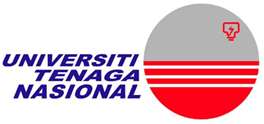 universiti tenaga nasionalcollege of foundation and general studies                  Course OutlinePrinciples of Microeconomics ECMD113Semester 1 Academic Year 2016/2017Hazwani Binti Mohamad RazinTel: 09-4552020 (3190)Email: RHazwani@uniten.edu.myPRINCIPLES OF MICROECONOMICSCourse Outline	 :Main References Supporting the Course:Vengedasalam, D. and Madhavan, K. Principles of Economics, 3rd edition. Oxford Fajar, 2013.Additional References Supporting the Course:Case and Fair Principles of Economics ,8th  edition, Prentice - Hall,2007.Beveridge T. (2003), Study Guide for Case and  Fair’s Principles of Microeconomics, 6th edition, New Jersey: Prentice Hall.Case and Fair Principles of Economics ,7th  edition, Prentice - Hall,2004.Sloman John (2003), Economics,5th , United Kingdom, Prentice Hall.  Arthur O’ Sullivan (2002), Economics-Principles and Tools, International Edition, Prentice Hall.Begg, D., Fisher, S., & Dornbush R Economics, 7th edition, McGraw - Hill, 2003.Tan, K.L. Principles of Microeconomics: Made Simple, 1st edition, Prentice-Hall, 2006.